TISKOVÁ ZPRÁVA: Vodní záchranáři z Českého Krumlova přivezli ze závodů stříbro a bronzSobota 16. září patřila závodu Malá cena Mladé Boleslavi v záchranářských disciplínách. Tuto soutěž si nemohla nechat ujít devítka závodníků českokrumlovské VZS, kteří se tak zapojili do boje o cenné kovy. Nakonec se zadařilo a Tereza Kozáková ve své kategorii vyplavala krásné třetí místo, Michal Svoboda místo druhé.(Český Krumlov, 22.09.2023) – 3. zářijovou sobotu rozezněly mladoboleslavský plavecký bazén hlasité pokřiky fandících spoluplavců a trenérů, plácání ploutví o obrátkové stěny a zvuk startovací sirény. Vodní záchranná služba Český Krumlov vyslala do boje devítku statečných chlapců a děvčat. Už jen za jejich účast na trénincích před závody, které probíhali mimo standartní časy tréninků VZS ČK, si zaslouží pochvalu. Děvčata ve složení: Kozáková T., Zmeková A., Součková K. a chlapci ve složení: Doležal D., Paulus J., Svoboda T., Svoboda M., Souček M., Večerek P. Jako doprovod jeli Jan Hojer a Michal Svoboda.Do kategorii muži a ženy byly zařazeny tyto disciplíny: 100m ploty, 100m tažení modelu s pásem a ploutvemi, 100m záchranný polohový závod a 100m tažení modelu s ploutvemi.
Do kategorie žáci a žačky, kategorie F (2013 a mladší), byly zařazeny tyto disciplíny: 25m ploty, 25m tažení poloprázdného modelu, 50m kombinovaně volný způsob + znakové nohy a 50m volný způsob s pásem a ploutvemi. Mužům a ženám ještě náležely dvě štafetové disciplíny, a sice 4x50m ploty a 4x25m záchrana modelu.Nejlépe z žen umístila Tereza Kozáková, která byla minulý rok v české reprezentaci záchranného sportu. Ve své kategorii B Ženy (2005 – 2006) dosáhla v celkovém součtu 2039 bodů a obsadila tak bronzovou pozici. Před ní doplavala stříbrná Evelin Bendová za oddíl Praha 15 a zlatá Natálie Hájková za Klatovy.Z mužů se nejlépe umístil dospělý závodník Michal Svoboda, který ve skupině A Muži doplaval až na stříbrné druhé místo. Milým překvapením závodu pro krumlovské trenéry byla Klára Součková. Nejmladší závodnice z krumlovského oddílu. Byl to pro ni jeden z jejích prvních závodů. Závodila v kategorii E Ženy, ročníky 2011 až 2012. Umístila se na zaslouženém 5. místě pouze s krátkým bodovým odstupem od 3. příčky.Další příčky se obsadili v kategorii C Muži (2007 – 2008). Zde doplaval 14. Jakub Paulus,
15. Tomáš Svoboda, 16. Dan Doležal šestnáctý, 17. Patrik Večerek a 18. Martin Souček. Ve skupině C Ženy dosáhla Anna Zmeková na 9. místo.Všichni zúčastnění se s vervou zapojili a proto jim patří poděkování a respekt. Stejně tak oddílu z Mladé Boleslavi za plynulou organizaci celého závodu.IG: @vzscckckFB: Vodní záchranná služba ČČK Český KrumlovV Českém Krumlově, 22.09.2023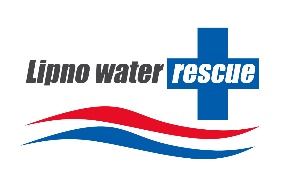 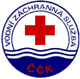 Ing. Milan Bukáček, pan Štěpán Šesták T: 606 270 047, E-mail: bukacek@zachranari.com Vodní záchranná služba ČČK, p.s. Český Krumlov 